TEXAS HISTORICAL COMMISSIONINTERNSHIP APPLICATION(PLEASE PRINT OR TYPE)All students must submit a resume and current transcript(s) along with this application.PERSONAL INFORMATIONName: ___________________________________________________________________________________________(Last) 					(First) 					(Middle)Email Address:_____________________________________________________________________________Current Address: ___________________________________________________________________________________(Street) 				(City)		 		(State)		 (Zip Code)Permanent Address:_________________________________________________________________________________(Street) 				(City)				 (State) 		(Zip Code)Telephone Number: ________________________________________________________________________________(Current) 				(Mobile Phone) 				(Work)Driver’s License: _____________________________________________________________________(State) 				(Number)Do you have any relatives who work for the Texas Historical Commission? 		□ Yes 		□ NoIf yes, list name(s) and relationship(s):______________________________________________________Have you ever been convicted, as an adult, of a felony or subjected to a deferred adjudication on a felony charge? □ Yes □ NoIf your answer is "Yes," explain in concise detail on below, giving the dates and nature of the offense, the name and location of the court, and the disposition of the case(s). A conviction may not disqualify you, but a false statement will.__________________________________________________________________________________________________________________________________________________________________________________________________________________________________________________________________________________________________________________________________________________________________________________________________________________________________________________________________________________________________________EDUCATION1. Are you currently a 		□ full-time 	or 	□ part-time student?CREDIT INTERNSHIP: 	□ Yes 			□ NoIf Yes:Name of Advisor:____________________________________________________________________________________Advisor’s Telephone #:_______________________________________________________________________________Total number of hours you must complete FOR CREDIT___________________________________________________Hours per week you must work FOR CREDIT____________________________________________________________Placement deadline___________________________________________________________________________________CLASSIFICATION:□ Undergraduate status: 	□ Freshman 		□ Sophomore 		□ Junior 	□ SeniorMajor:_____________________________________________________________________________________________□ Graduate status: 		□1st Year 		□ 2nd Year 		□ Other, explain:_______________________________________________________________________________________________Major:_____________________________________________________________________________________________□  Students:Coursework completed:_________________________________________________________________________________________________________________________________________________________________________________SKILLS AND ABILITIES: (List all special skills you possess, including office equipment and computer skills)____________________________________________________________________________________________________________________________________________________________________________________________________EXPERIENCE, BACKGROUND AND ACTIVITIES1. List any prior experience you have that would be applicable to the internship for which you are applying.  Attach additional sheets if necessary.______________________________________________________________________________________________________________________________________________________________________________________________________________________________________________________________________________________________________2. Describe your motivation for applying for an internship and what you expect to gain from participating in this program. Attach additional sheets if necessary.____________________________________________________________________________________________________________________________________________________________________________________________________________________________________________________________________________________________________________________________________________________________________________________________________________________________________________________________________________________________________________________________________________________________________________________________________________3. List your community or public service activities (i.e. volunteer or public service organizations, etc.) Attach additional sheets if necessary.______________________________________________________________________________________________________________________________________________________________________________________________________________________________________________________________________________________________________4. List honors or awards you have received.  Attach additional sheets if necessary.____________________________________________________________________________________________________________________________________________________________________________________________________EMPLOYMENT HISTORY Attach additional sheets if necessaryREFERENCES	NAME				TELEPHONE			E-MAIL		RELATIONSHIP1.	2. 	3. 	PROPOSED WORK SCHEDULE:Date available to begin work:____________________________________________________________________Semester: 		□ Fall 			□ Spring 		□ SummerDays and hours available to work:Monday________ Tuesday__________Wednesday__________Thursday_________Fri________Please list in order of preference, the name of the division(s) that you would most like to do your internship.  Final placement will depend upon division workloads and staffing needs.1.	2. 	3. 	4. 	AFFIDAVITPLEASE READ THE FOLLOWING STATEMENTS CAREFULLY AND INDICATE YOUR UNDERSTANDING AND ACCEPTANCE BY SIGNING THE SPACE PROVIDED.I understand that I am applying for an unpaid internship at-will.I hereby certify that the statements on this application, as well as those on any attachment(s) to this form, are to the best of my knowledge true and correct and that they are all given of my own free will.  I agree that any misstatement(s) or omission(s) as to material facts will constitute grounds for unfavorable consideration or dismissal from the THC Internship Program.I authorize you to communicate with all of my former employers, schools, officials and persons named as references.  I hereby release all employers, schools and individuals from any liability that may result from responding to any internship, background check and/or reference inquiries that may be performed relative to this application.I understand that some THC divisions may check with the Texas Department of Public Safety for any criminal history in accordance with applicable statutes.THIS APPLICATION MUST BE SIGNED_________________________________________________			______________________Applicant’s Signature								DatePlease email applications to the following address:internships@thc.texas.gov REMARKS (Application procedure, Special Requirements):Applications must be submitted on the THC’s Internship Application available on the web at www.thc.state.tx.us.  Please email application, resume and transcript to internships@thc.texas.gov. Cover letters can be attached but are not required. Resumes cannot be submitted in lieu of applications. Applications will be reviewed, and top applicants will be contacted for interviews. After a qualified person has been chosen for the specified internship, letters will be mailed to all interviewed applicants letting them know that the position has been filled. Disability access for application submission, testing and interview accommodations can be provided upon reasonable notice.AN EQUAL OPPORTUNITY						AFFIRMATIVE ACTION EMPLOYER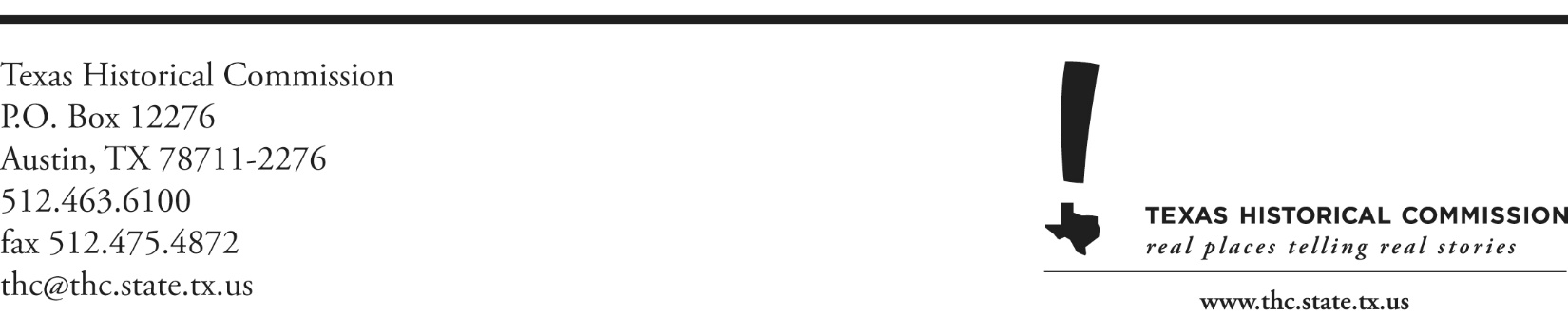 TEXAS HISTORICAL COMMISSIONEQUAL OPPORTUNITY DATA FORM(PLEASE PRINT OR TYPE)The information requested is optional and is being collected for the purpose of reporting to the Federal and Equal Employment Opportunity Agencies and will not be considered as part of the application for an internship with the Texas Historical Commission.  It will be separated from the application.Name: ___________________________________________________________________________________________		(Last)					(First)					(Middle)Date of Birth: _______________________________				Male □		Female □Current Address: ___________________________________________________________________________________(Street) 				(City)		 		(State)		 (Zip Code)Permanent Address:_________________________________________________________________________________(Street) 				(City)				 (State) 		(Zip Code)Telephone Number: ________________________________________________________________________________(Current) 				(Mobile Phone) 				(Work)Ethnic Origin:		□ Caucasian		□ Hispanic		□ Asian or Pacific Islander□ African American	□ American Indian or Alaskan Native		□ OtherVeteran:  □ Yes  □ No		Spouse of Veteran:  □ Yes  □ No	Orphan of Veteran:  □ Yes  □ NoHow did you find our about this Internship Program?□ College or University Career Fair	□ College or 		□ Human Resources Office□ Texas Historical Commission Website		□ Walk-in		□ Other (please specify) ____________________THIS FORM MUST BE SIGNED_________________________________________________			______________________Applicant’s Signature								DateColleges/Universities, Technical SchoolsName and LocationDates AttendedDates AttendedHours CompletedGraduated(Yes/No)Degree(i.e. BA)Colleges/Universities, Technical SchoolsName and LocationFromToHours CompletedGraduated(Yes/No)Degree(i.e. BA)Employer Name, Address, & Phone No.Dates EmployedDates EmployedPosition Title/Summary of ExperienceSupervisor’sName & Phone No.Reason for LeavingEmployer Name, Address, & Phone No.FromToPosition Title/Summary of ExperienceSupervisor’sName & Phone No.Reason for Leaving